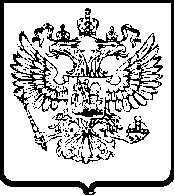 УПРАВЛЕНИЕ ФЕДЕРАЛЬНОЙ АНТИМОНОПОЛЬНОЙ СЛУЖБЫПО ВОЛГОГРАДСКОЙ ОБЛАСТИПРОТОКОЛзаседания Общественно-консультативного совета24.12.2015                                                                                                                 № 01-05/21-17ПОВЕСТКА:1.	О вступлении в силу Федерального закона от 05.10.2015 № 275-ФЗ «О внесении изменений в Федеральный закон «О защите конкуренции» и отдельные законодательные акты Российской Федерации» (принятие «четвертого антимонопольного пакета») (докладчик –руководитель Волгоградского УФАС России Лучников Роман Валерьевич).СЛУШАЛИ:1. О вступающих в силу с 5 января 2016 года изменениях в Закон о защите конкуренции:«Четвертый антимонопольный пакет» направлен на либерализацию антимонопольного законодательства и  концентрацию антимонопольных органов на крупных делах, которые могут оказывать существенное влияние на состояние конкуренции в стране. Наиболее важные изменения коснутся следующих аспектов антимонопольной политики:- расширен институт предупреждения. До возбуждения дела по признакам нарушения антимонопольного законодательства ФАС России и ее территориальные органы должны будут направить предупреждения бизнесу, органам власти о прекращении недопустимых действий, и только в случае неисполнения предупреждения возбуждать антимонопольное дело;- вносятся существенные изменения в антимонопольное законодательство, касающиеся понятий картель и «вертикальные соглашения», конкретизированы различные формы недобросовестной конкуренции;- исключён запрет на злоупотребление доминирующим положением, в случае если такие действия приводят к ущемлению прав отдельных лиц, не связанных с осуществлением предпринимательской деятельности и не приводят к ограничению конкуренции на рынке в целом;- отменено ведение реестра хозяйствующих субъектов, имеющих долю на рынке более 35 %;- введена возможность обжаловать решения территориальных органов в ФАС России, в случае если эти акты нарушают единообразие в толковании и применении антимонопольного законодательства;- внесены изменения в Кодекс Российской Федерации об административных правонарушениях. В частности, введена ответственность за нарушение порядка осуществления процедур в сфере строительства.2. Сопредседатель Совета Ващенко А.А. предложил разработать методические рекомендации по порядку подачи в антимонопольный орган жалоб на нарушение осуществления процедур в сфере строительства.  РЕШИЛИ: 1. Разработать методические рекомендации (на основе разъяснений ФАС России) о порядке рассмотрения антимонопольным органом жалоб в сфере строительства на акты и (или) действия (бездействие) органов власти или организаций, осуществляющих эксплуатацию сетей.Руководитель управления,			                                                            председатель Совета                                                                                               Р.В. Лучников                                                                                                  Шкаруппа П.А.(8442) 24 22 65Председательствовал:Руководитель Управления Федеральной антимонопольной службы по Волгоградской областиЛучников Роман ВалерьевичЧлены ОКС:Уполномоченный по правам предпринимателей при Губернаторе Волгоградской области, сопредседатель Совета И.о. председателя Совета Волгоградского областного отделения Общероссийской общественной организации малого и среднего предпринимательства «ОПОРА РОССИИ»Вице-президент Волжской Торгово-промышленной палаты (по доверенности)Председатель правления областной общественной организации «Волгоградский Центр защиты и развития бизнеса «Дело»Заместитель начальника отдела контроля органов власти Волгоградского УФАС РоссииГлавный специалист Волгоградского УФАС России, ответственный секретарь СоветаВащенко Андрей Александрович Удахин Андрей АлександровичФорер Александр ГенриховичШибченко Татьяна ВикторовнаЯчменева Ольга ИвановнаШкаруппа Полина Александровна